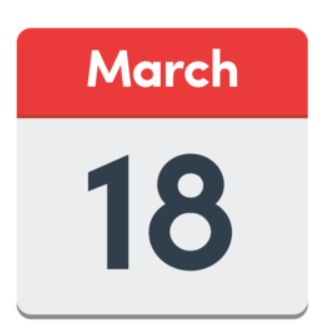 NORTH REGIONALLEARNING DISABILITY AND AUTISM GOOD PRACTICE EVENT18 March 2019, Leeds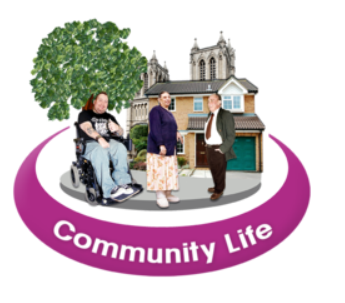 We want to share good work about supporting people in the community.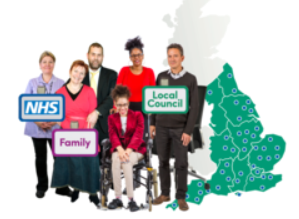 This could be about different people working well together.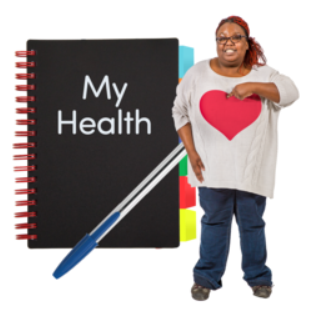 Or it could be about living a healthy life.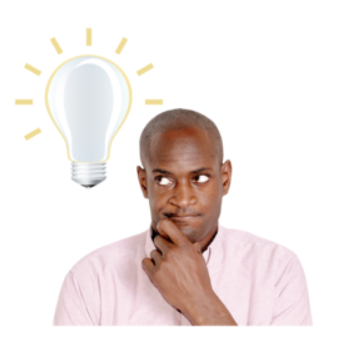 Or any other way that does things a bit differently!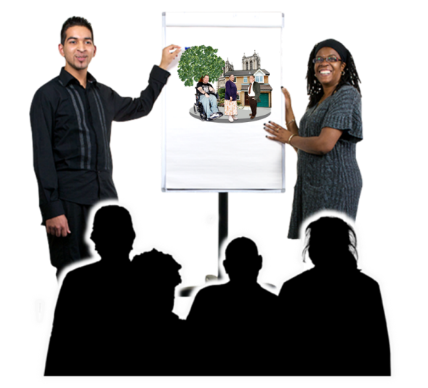 Telling people about good work means they can learn from it.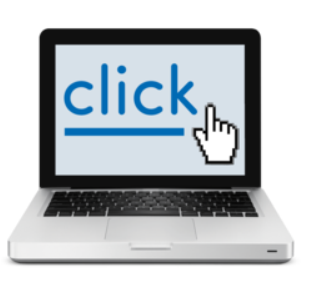 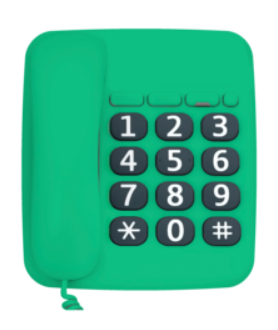 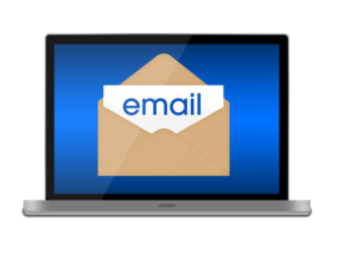 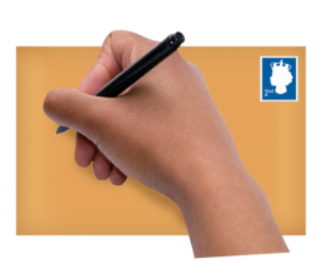 You can book onto the event in the following ways.Websitehttps://www.events.england.nhs.uk/events/north-regional-lives-transformed-good-practice-event
Phone   0113 824 8454Email  england.fasttracknorth@nhs.netAddress Transforming Care TeamNHS England 6th Floor, Quarry HouseLeeds, LS2 7UE